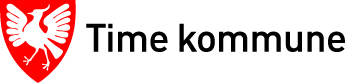      Bryne skuleVEDTEKTER FOR FORELDRERÅDETS ARBEIDSUTVALG (FAU)§ 1- Foreldrerådet
Alle foreldre som har barn ved skolen, er medlem av foreldrerådet. Foreldrerådet skal arbeide for å skape godt samhold mellom hjemmet og skolen, legge til rette for trivsel og positiv utvikling hos elevene og skape kontakt mellom skolen og lokalsamfunnet.§ 2 - Foreldrerådets arbeidsutvalg (FAU)
Foreldrerådets arbeidsutvalg (FAU) er et arbeidsutvalg valgt av foreldrerådet og er det utøvende organet for foreldrerådet. FAU er bindeleddet mellom foreldrene og skolen. FAU skal sikre reell medvirkning for foreldrene, og ha medansvar for at læringsmiljøet til elevene er trygt og godt.§ 3 - Valg og konstituering
Det skal velges en valgkomite som skal innstille kandidater til FAU. Valg av nytt FAU skal gjøres innen utgangen av september hvert år på årsmøtet. Valgkomiteen skal bestå av avtroppende FAU-medlemmer, samt en klassekontakt oppnevnt av klassekontaktene på 4. trinn. Medlemmer av FAU velges for ett eller to år. FAU konstituerer seg på det første møtet og velger selv leder, nestleder, kasserer, sekretær og styremedlemmerFAU velger selv hvem som skal representere FAU i skolens samarbeidsutvalg, eventuelt kommunalt foreldreutvalg, og til andre organ FAU skal ha representanter. FAU beslutter selv om det skal opprettes egne prosjektgrupper til spesifikke oppgaver, eventuelt også hvem som skal delta i disse gruppene.  § 5 – Møter
FAU har møte en gang i måneden eller når minst tre medlemmer krever det.Det skal avholdes årsmøte senest innen utgangen av september hvert år. På årsmøtet skal behandles årsrapport fra FAU, regnskap for FAU, valg av nye representanter samt eventuelt innkomne forslag. § 6 - Oppgaver
FAU skal sørge for at de plikter og oppgaver som fremkommer av relevant regelverk, herunder bl.a Opplæringslovens bestemmelser, gjennomføres.For øvrig beslutter selv hvilke oppgaver det til enhver tid skal være fokus på. Eksempler på oppgaver vil være:

- Bidra aktivt til et godt læringsmiljø, håndtering og forebygging av mobbing og oppfølging av bla kapittel 9 a i Opplæringsloven. 
- Forberede og drøfte saker som skal opp i samarbeidsutvalget
- Være aktiv bidragsyter til skolen sin virksomhet
- Ivareta og forvalte de økonomiske midlene til FAU
- Bidra til et godt samarbeid mellom FAU og skole/SFO
- Fremme foresattes innflytelse på barnas skolegang                                                                                          - Være medarrangør for minst et av skolen sine foreldremøte
- Arrangere 17. mai på skolen
§ 7 – Økonomi
FAU har disposisjonsrett over midler som kommer inn på arrangementer i regi av foreldrerådet/FAU. Bevilgninger kan kun gis til formål som kommer skolens elever direkte til gode. Regnskap legges fram på årsmøtet for godkjennelse. § 8 – TaushetspliktMedlemmene av FAU er omfattet av de til enhver tid gjeldende regler om taushetsplikt, jfr bl.a Opplæringsloven og Forvaltningslovens bestemmelser. § 9 - Endringer av vedtektene
Forslag til endringer i vedtektene må sendes skriftlig til FAU senest 14 dager før årsmøte. Årsmøtet behandler forslag til endring av vedtektene. Det kreves 2/3 flertall av de fremmøtte for å endre på vedtektene. 